CASTLE LEARNING ASSIGNMENT 1A1.  Add: 134.56 + 75 + 22.59157.90231.05232.15907.152.  What is the result when you multiply 6 and 2.8?16812816.812.83.  The population of Mesa, Arizona, in 2002 was 426,841.Which statement is true about the number 426,841?The place value of the 2 is 100,000.There are 6 ten thousands.The digit in the thousands place is odd.A 4 is in the hundred thousands place.4.  Write the number for nine thousand, six.Answer:  _____________________5.  Which of the following is written in expanded form?4,064,273,901eighty-six million, three hundred fifty-two thousand, ninety-nine2,000,000 + 300,000 + 60,000 + 1,000 + 900 + 40 + 2None of the above6.  Write the number for: seven hundred seventy-four million, six hundred twenty-nine thousand, three hundred fifteen.Answer:  ____________________7.  Which is a correct estimate of 39 × 41?40 × 4030 × 4040 × 5050 × 508.   5 × 3 = 3 × 5 is an example of the ________ property of multiplication.distributivecommutativemultiplefactor9.  What would be the correct decimal placement for the following multiplication?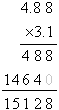 1.512815.128151.281512.810.  What is the name of the point shown on the graph?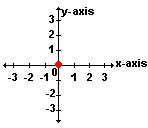 x-axisy-axisorigincoordinate plane11.  What are the coordinates of point R?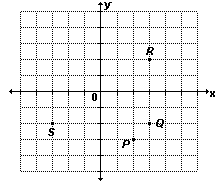  (2,3)(3,2)(4,3)(3,4)12.  What shape is shown in the coordinate plane above?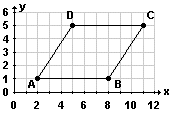 squarerectangleparallelogramtriangle13.  What is the perimeter of the square?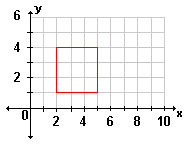 Answer:  __________ units14.  The Women’s 100 meter-run results were posted in the June edition of the Track & Field Newsletter. The scores were: 11.9, 11.5, 11.4, 11.0 (all in seconds). If the times were posted in order from shortest to longest time, which would be correct?11.9, 11.5, 11.4, 11.011.5, 11.4, 11.0, 11.911.0, 11.4, 11.5, 11.911.4, 11.5, 11.9, 11.015.  On the number line below, which letter could refer to the number 6.8?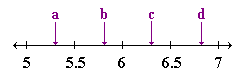 abcd